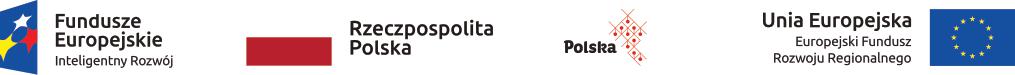 Regulamin rekrutacji i uczestnictwa przedsiębiorców w Misjach Gospodarczych programu promocji branży Części Samochodowe i Lotnicze opracowanego w ramach poddziałania 3.3.2 „Promocja gospodarki w oparciu o polskie marki produktowe – Marka Polskiej Gospodarki – Brand”, Programu Operacyjnego Inteligentny Rozwój 2014-2020Postanowienia ogólne1Niniejszy Regulamin został przygotowany na potrzeby rekrutacji oraz uczestnictwa polskich przedsiębiorców w Misji Gospodarczej do Berlina, organizowanej w dniach 22.06-26.06.2022.Podmiotem odpowiedzialnym za misję jest M Promotion International Sp. z o.o.. Misja realizowana jest w ramach programu „Promocja gospodarki w oparciu o polskie marki produktowe – Marka Polskiej Gospodarki – Brand”, w ramach poddziałania 3.3.2 Programu Operacyjnego InteligentnyRozwój 2014-2020, zwana dalej „Programem”.Celem udziału w Misji gospodarczej jest rozpoznanie rynku, na którym Misja jest organizowana, nawiązanie lub rozszerzenie współpracy z partnerami gospodarczymi oraz wymiana doświadczeń pomiędzy uczestnikami Misji.W ramach Misji przewidziane jest uczestnictwo w wydarzeniu ILA Berlin Air show 2022, zwanym dalej „Wydarzeniem” wskazanymi z listy stanowiącej zał. nr 1 do Regulaminu.Szczegółowy Program Misji Gospodarczej stanowi załącznik nr 2 do Regulaminu.Organizator§ 2Organizatorem Misji realizowanej w ramach projektu, o którym mowa w §1 jest M Promotion International Sp. z o.o. tel. +48 22 818 00 23, e-mail: info@mpromotion.com.pl, zwane dalej „Organizatorem”.Za wszelkie kwestie organizacyjne związane z rekrutacją odpowiada Organizator.Nabór do udziału w Misji3Rekrutacja ma charakter otwarty i kierowana jest do przedsiębiorców z sektora MŚP (mikro, małych i średnich przedsiębiorstw) posiadających siedzibę lub zarejestrowany oddział na tereniePolski.Liczba dostępnych miejsc udziału w Misji Gospodarczej jest ograniczona.Złożenie Formularza zgłoszeniowego oraz podpisanego Oświadczenia do Regulaminu równoznaczne jest z:wiążącą deklaracją przedsiębiorcy udziału w Misji na warunkach określonych w niniejszym Regulaminie Misji,wyrażeniem zgody przez Uczestnika Misji na przetwarzanie danych osobowych, o których mowa w §7,zapoznaniem się i akceptacją przez Uczestnika Misji zobowiązań, o których mowa w § 6.1Informacje o naborze opublikowane zostaną na stronie Organizatora mpromotion.com.pl . Nabór na program misji obejmujący przeloty oraz zakwaterowanie będzie trwał do dnia: 1.06.2022 Przedsiębiorcy dokonują zgłoszenia udziału w Misji poprzez przesłanie poprawnie wypełnionego formularza zgłoszeniowego, stanowiącego zał. nr 3 do Regulaminu oraz podpisanego oświadczenia stanowiącego zał. nr 4 do Regulaminu na adres email: aleksandra.rachubowska@mpromotion.com.plO wyniku rekrutacji przedsiębiorcy zostaną powiadomieni drogą elektroniczną.Przedsiębiorcy niezakwalifikowani do udziału w Misji, umieszczeni zostaną na liście rezerwowej.O zakwalifikowaniu przedsiębiorcy decyduje Komisja złożona z przedstawicieli Organizatora na podstawie informacji zawartych w Formularzu zgłoszeniowym.Data i miejsce spotkania informacyjnego dla przedstawicieli zakwalifikowanych przedsiębiorstw zostaną ogłoszone po zakończeniu rekrutacji.Koszty i program Misji4Zakwalifikowani przedsiębiorcy, zwani dalej „Uczestnikami” mają możliwość wzięcia udziału w Misji Gospodarczej zgodnie z Formularzem zgłoszeniowym stanowiącym zał. nr 3 do Regulaminu.Uczestnik zobowiązuje się do pokrycia wszelkich kosztów udziału w Misji.Całkowity przewidywany koszt uczestnictwa w Misji podany jest w zał. nr 3 do Regulaminu.Uczestnik Misji nie ma obowiązku uczestnictwa w całości programu Misji.Płatność za udział w Misji zostanie zrealizowana na podstawie faktury wystawionej przezOrganizatora.Organizator zapewnia możliwość skorzystania z bezpłatnych form promocji na stoisku informacyjno-promocyjnym w trakcie trwania Wydarzenia określonych w § 5.Uczestnik Misji może ubiegać się o dofinansowanie udziału w Misji we własnym zakresie w ramach dostępnych publicznych instrumentów wsparcia (np. program Go To Brand 3.3.3 POIR czy programów regionalnych).Do dnia 1.06.2022 prowadzona jest rezerwacja przelotów oraz pobytu na miejscu wydarzenia za pośrednictwem Organizatora. W przypadku odwołania lub zmiany terminu Wydarzenia, Organizator nie gwarantuje zwrotu kosztów za zakup biletów lotniczych i zakwaterowanie. W związku z wahającymi się cenami lotów i noclegów, podane w zał. nr 5 do Regulaminu, ceny mogą ulec zmianie.Inne formy promocji na stoisku informacyjno-promocyjnym podczas Wydarzenia5Uczestnicy Misji mogą skorzystać z bezpłatnej formy promocji na stoisku informacyjno-promocyjnym w trakcie trwania Wydarzenia w formie:Prezentacja filmu promocyjnego firmy na stoisku informacyjno-promocyjnym.Umieszczenie logotypu oraz opisu firmy w katalogu informacyjnym stoiska informacyjno-promocyjnego.Umieszczenie logotypu oraz opisu firmy w interaktywnym infokiosku znajdującym się na stoisku informacyjno-promocyjnym.Umieszczenie logotypu oraz opisu firmy na stronie branżowych programów promocji https://programybranzowe.pl/-czesci-samochodowe-i-lotnicze/2Dystrybucję fizycznych materiałów promocyjnych Uczestnika (broszur, folderów) nastoisku informacyjno-promocyjnym.Uczestnicy zainteresowani skorzystaniem ze wskazanych form promocji zobowiązani są doprzesłania na adres email: aleksandra.rachubowska@mpromotion.com.pl podpisanego Oświadczenia o zapoznaniu się z Regulaminem oraz wyrażenia zgody na przetwarzanie danych osobowych i wizerunku, stanowiącego zał. nr 4 do Regulaminu.W celu skorzystania z promocji wskazanej w § 5 pkt. 1 lit. a, Uczestnik zobowiązany jest do:Przeslania materiałów/filmów na adres email: aleksandra.rachubowska@mpromotion.com.pl Materiał filmowy powinien spełniać następujące wymogi techniczne:rozdzielczość: min. HD,format obrazu: 16:9,format zapisu: mpg, mp4, avi,długość filmu: do 180 s.Przesłanie materiałów/filmów do dnia 6.06.2022.W celu skorzystania z promocji wskazanej w § 5 pkt. 1 lit. b-d, Uczestnik zobowiązany jest do:Przesłania na adres email : aleksandra.rachubowska@mpromotion.com.pl logo firmy w wysokiej jakości (format eps, 300 dpi),oficjalnej nazwa firmy,adresu strony internetowej,adresu e-mail,numeru telefonu,krótki tekst na temat firmy (do 800 znaków ze spacjami) w wersji anglojęzycznej,kilka zdjęć przedstawiających Państwa produkty(rozdzielczość: min 300 ppi,format: wektorowy).Przesłanie materiałów i informacji najpóźniej do dnia 06.06.2022W celu skorzystania z promocji wskazanej w § 5 pkt. 1 lit. e, Uczestnik zobowiązany jest do:Poinformowania Organizatora drogą mailową o planowanej wysyłce materiałów najpóźniej na 7 dni przed wysłaniem paczki.Przesłania materiałów promocyjnych na adres: M Promotion International sp. z o. o., Michał Sobański, ul. Pl. Hallera 5/12a, 03-464 Warszawa z dopiskiem:„Materiały promocyjne ILA Berlin 2022”Termin dostarczenia przesyłki: najpóźniej do dnia 15.06.2022.Paczka z materiałami promocyjnymi nie może przekroczyć wagi 1 kg.Materiały promocyjne mogą zostać przekazane Organizatorom osobiście bezpośrednio przed rozpoczęciem Targów na miejscu wydarzenia.Zobowiązania Uczestników Misji6Uczestnicy Misji, zobowiązują się do:aktywnego uczestnictwa w programie Misji przygotowanym przez Organizatora oraz do przestrzegania postanowień niniejszego Regulaminu,wypełnienia przekazanej przez Organizatora ankiety ewaluacyjnej po zakończeniu Misji,3przestrzegania i respektowania prawa obowiązującego w miejscu organizacji Misji, w tym respektowania obowiązujących obyczajów, regulaminów itp., w związku z powyższym Organizator nie ponosi odpowiedzialności za działania organów władz miejscowych wobec Uczestnika Misji, które będą skutkowały wykluczeniem Uczestnika z udziału w Misji,pokrycia kosztów swojego udziału w Misji zgodnie z § 4 ust.2 regulaminu.Uczestnik Misji zwolni Organizatora z odpowiedzialności tytułem strat, szkód i wydatków, odpowiedzialności karnej lub cywilnej oraz kosztów wszelkich postępowania zgłoszonych w związku z działaniem lub zaniechaniem, wynikających z winy Uczestnika Misji bądź jego przedstawicieli, jak również tytułem roszczeń osób trzecich, związanych z naruszaniem praw własności w związku z prezentowanymi eksponatami, usługami, materiałami i informacjami dostarczanymi bądź wykorzystywanymi przez Uczestnika.W przypadku rezygnacji z udziału w Misji po zakwalifikowaniu Uczestnik zobowiązany jest zwrócićna rzecz Organizatora 100% kosztów poniesionych na jego rzecz w związku z uczestnictwem w Misji. Zapis § 4 ust.2 regulaminu stosuje się odpowiednio.Informacja RODO§7Zgodnie z art. 13 Rozporządzenia Parlamentu Europejskiego i Rady (UE) 2016/679 z dnia 27 kwietnia 2016 r. w sprawie ochrony osób fizycznych w związku z przetwarzaniem danych osobowych i w sprawie swobodnego przepływu takich danych oraz uchylenia dyrektywy 95/46/WE [4.5.2016 L 119/38 Dziennik Urzędowy Unii Europejskiej PL)Organizator informuje, że:Administratorem danych osobowych, zebranych podczas rekrutacji jest Minister Funduszy i Polityki Regionalnej, adres: ul. Wspólna 2/4, 00-926 Warszawa, e-mail: IOD@mfipr.gov.plDane osobowe, zebrane podczas rekrutacji będą przetwarzane na podstawie art. 6 ust. 1 lit. C oraz art. 9 ust. 2 lit. g ogólnego rozporządzenia o ochronie danych, ustawy o podatku dochodowym od osób fizycznych, ustawy o systemie ubezpieczeń społecznych oraz ustawy o świadczeniach opieki zdrowotnej finansowanych ze środków publicznych w celu realizacji umowy niniejszej umowy oraz wynikających z niej rozliczeń, a w szczególności:1/ w celu sporządzenia dokumentacji zdjęciowej oraz filmowej z Misji,2/ w celu umieszczenia ww. dokumentacji zdjęciowej i filmowej w formie elektronicznej lub papierowej w materiałach Organizatora, Odbiorcami danych osobowych Uczestników Misji będą wyłącznie podmioty uczestniczące w realizacji programu promocji branży Części Samochodowe i Lotnicze opracowanego w ramach poddziałania 3.3.2 „Promocja gospodarki w oparciu o polskie marki produktowe – Marka Polskiej Gospodarki – Brand”, Programu Operacyjnego Inteligentny Rozwój 2014-2020 oraz podmioty uprawnione do uzyskania danych osobowych na podstawie przepisów prawa.Dane osobowe zebrane podczas rekrutacji będą przechowywane do momentu zakończenia realizacji i rozliczenia programu promocji branży Części Samochodowe i Lotnicze oraz zakończenia okresu trwałości dla projektu i okresu archiwizacyjnego, w zależności od tego, która z tych dat nastąpi później.Uczestnik Misji posiada prawo do: żądania od administratora dostępu do danych osobowych, prawo do ich sprostowania, usunięcia lub ograniczenia przetwarzania.Uczestnikowi Misji przysługuje prawo wniesienia skargi do organu nadzorczego, tj. Prezesa Urzędu Ochrony Danych.Podanie danych osobowych jest dobrowolne, jednakże odmowa podania danych skutkuje odmową uczestnictwa w Misji.4Postanowienia końcowe8Uczestnictwo w rekrutacji jest równoznaczne z akceptacją warunków rekrutacji i postanowień niniejszego regulaminu.Regulamin dostępny jest na stronie internetowej Organizatora mpromotion.com.plOrganizator zastrzega sobie prawo do dokonania zmian w niniejszym Regulaminie, o których niezwłocznie poinformuje Uczestników.Koordynatorem Branżowego Programu Części Samochodowe i Lotnicze  jest Michał Sobański, adres email: michal.sobanski@mpromotion.com.pl , nr telefonu: 22 818 00 23.Załączniki do RegulaminuZałącznik nr 1 - Kalendarz WydarzeńZałącznik nr 2 – Program MisjiZałącznik nr 3 – Formularz ZgłoszeniowyZałącznik nr 4 – Oświadczenia do Regulaminu5